STANDING ORDER FORM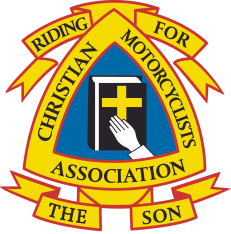 Christian Motorcyclists Association (UK) LadiesRegistered Charity Number: 1080911To: ………………………………………………………………………………………. (Your bank’s Name)………………………………………………………………………………………….… (Your bank’s address)…………………………………………………………………………………………… (Your bank’s postcode)From: ………………………………………………………………………………... (Your name)………………………………………………………………………………………….… (Your account name)……………………………………………………………………………………………. (Your account number)……………………………………………………………………………………………. (Your sort code)*Full initials and surname ………………………………………………………………………………………………..INSTRUCTIONS TO THE BANK: Please include this*as customer’s reference in all transactions. Thank you.I/We wish to pay a Standing Order to CMA (UK) Ladies as follows:Account name:	CMA (UK) LadiesAccount number: 	50627848Sort Code:		53-50-15Bank:			NatWest,Signed: ……………………………………………………………………………………..Print Name: ……………………………………………………………………………..Date: ………………………………………………………………………………………..Please note: Your deposit of £10 and your personal plan payment £175.50 (total £185.50) must be paid in full on or before the 1st October 2022. Thank you.12-month plan12-month plan11 monthly payments of £14.6311 monthly payments of £14.631 monthly payment of £14.571 monthly payment of £14.57First payment date1 October 2021Final payment date1 September 2022Total payment of £175.50Total payment of £175.50Personal plan – otherPersonal plan – other…… monthly payments of £………….…… monthly payments of £………….First payment dateFinal payment dateTotal payment of £175.50Total payment of £175.50